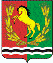 АДМИНИСТРАЦИЯМУНИЦИПАЛЬНОГО ОБРАЗОВАНИЯ РЯЗАНОВСКИЙ СЕЛЬСОВЕТ
АСЕКЕЕВСКОГО РАЙОНА ОРЕНБУРГСКОЙ ОБЛАСТИПОСТАНОВЛЕНИЕ =====================================================================11.07.2023                                       с. Рязановка                                         № 41-п В соответствии со статьей 31 Градостроительного кодекса Российской Федерации, в целях совершенствования градостроительного планирования, обеспечения устойчивого развития территории Рязановского сельсовета при осуществлении градостроительной деятельности, для обеспечения комплексного решения социальных, экономических, культурных и других задач на территории муниципального образования, создания безопасных, комфортных и благоприятных условий проживания населения, руководствуясь Уставом муниципального образования Рязановский сельсовет, администрация Рязановского сельсовета постановляет:1.Приступить к подготовке проекта внесения изменений в Генеральный план муниципального образования Рязановский сельсовет Асекеевского района Оренбургской области.2. Предложения заинтересованных лиц по проекту внесения изменений в Генеральный план муниципального образования Рязановский сельсовет Асекеевского района Оренбургской области направлять в администрацию Рязановского сельсовета в виде письменных уведомлений на адрес: село Рязановка ул. Центральная 7 и (или)  посредством электронной почты: r461712@mail.ru.3. Финансирование работ осуществить за счет средств бюджета администрации муниципального образования Рязановский сельсовет.4. Администрации муниципального образования Рязановский сельсовет разместить настоящее постановление на официальном сайте в сети Интернет и информационных стендах.5. Контроль за выполнением настоящего постановления оставляю за собой.6. Настоящее постановление вступает в силу после  обнародования.Глава муниципального образования                                            А.В. Брусилов Разослано: прокурору района, в дело-2.О подготовке проекта внесения изменений в Генеральный план муниципального образования Рязановский сельсовет Асекеевского района Оренбургской области